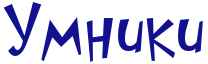 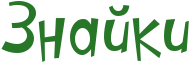 Свойства воды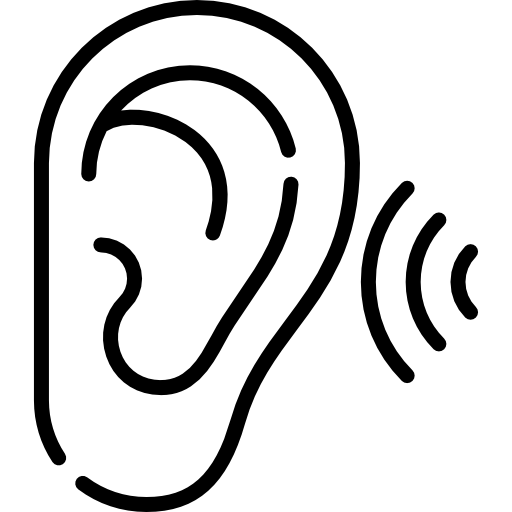 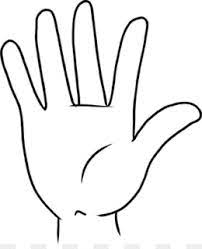 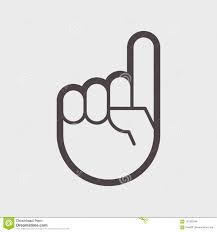 